      Ms ROSHINIROSHINI.371372@2freemail.com    Personal Data:D.O.B: 06th jun 1997Sex: FemaleNationality: IndianMarital Status: singleLanguages Known:  English,Hindi,MarathiInterests Reading Books,Watching Games.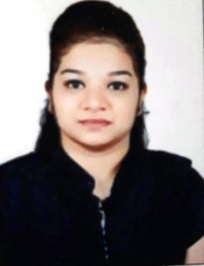 Career ObjectiveTo secure a rewarding and challenging position which will utilize my skills, ability and experience with progressive, growth oriented organization allowing for both personal and professional growth.Professional QualificationCurrently Working on A Travel Agency As a coordinator in Dubai UAEAcademic Records                  	10TH PASSED                         C.B.S.E (Mumbai)     2013                                                                              Computer ProficienceI am Comfortable with the following application packages:Internet MS OfficeDTP StrengthPositive ThinkingResponsibleSmart WorkingCo-OperativeDisciplineDeclarationI confirm that the information provided by me is true to the best of my knowledge and belief.  